US HISTORY SYLLABUS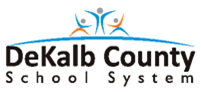 Lakeside High SchoolDepartment Philosophy: To provide quality instruction using a variety of teaching methods resulting in success in the course.Course Description:  The world history course provides students with a comprehensive, intensive study of major events and themes in US history. The standards begin with a study of the earliest discoveries of the Americas. The course culminates in a study of change and continuity as the the Civil War comes to a close.GPS Standards: https://www.georgiastandards.org/Standards/Georgia%20Performance%20Standards/US-History.pdfCourse Materials:Each student should have a binder or section of a binder dedicated to the US History course.  Each student should also come prepared with materials needed for class each day.Grading Scale (as determined by DeKalb County School System)Late Assignments: No late assignments will be accepted.Make-up Policy: Assignments missed due to absence should be completed within five days of the return to class.  Extended absences will be given special consideration.Test/Essay Make-up: Missed tests/essays must be made up before or after school in rm. 1215 within five days of the return to class.  Extended absences will be given special consideration.Course Outline:The teachers reserve the right to make changes to or adjust the course schedule as needed.Contract for LearningA learning contract is a written agreement between a student and a teacher that outlines what is to be learned, how it will be learned, and how that learning will be evaluated.  Frequently, newspaper articles and television news broadcasts emphasize the role of quality teachers and involved parents in the learning process.  While teachers and parents are important, the person with the greatest impact on student learning is the student.  The difference in the learning achieved between a responsible and irresponsible learner is significant.  In this class, the ultimate responsibility for learning will rest with the student.The purpose of this contract, which will be signed by the teacher, the student, and the parent/guardian, is to acknowledge the responsibility of each of those parties in the student’s education.  Those responsibilities are as follows:Responsibilities of the studentThe student will attend class on a daily basis (illness, family & school commitment, etc. notwithstanding).The student will follow the classroom rules and procedures.The student will come prepared to learn at the beginning of each class.The student will ask for clarification of instructions if needed and for help understanding concepts/assignments in needed.The student will discuss class activities with his or her parent/guardian.Responsibilities of the teacherThe teacher will be prepared to teach at the beginning of each class.The teacher will provide meaningful instruction and assessment—through reading assignments, primary source analysis, debate, lectures, etc.—that facilitates student learning.The teacher will demonstrate professional behavior and show respect for every student and his/her family.The teacher will communicate with the student and parent/guardian when the evidence of learning is not satisfactory.Responsibilities of the parent/guardianThe parent/guardian will discuss class events and activities with the student.The parent/guardian will encourage the student to take responsibility for learning.The parent/guardian will provide a quiet place to study and monitor television, phone and computer usage.The parent/guardian will communicate with the student and teacher he or she feels that the evidence of learning is not satisfactory.US HISTORY – FALL 2016R. RichmondLakeside High SchoolDekalb County, GeorgiaTeacher:  R. RichmondSemester: Fall 2016Phone Number: 678-874-6702Room Number: variousEmail: Robert_Richmond@dekalbschoolsga.org Tutorial Days: Mon, Tues & ThursTextbook:  The AmericansTutorial Hours:  3:15p-4:00pTextbook Price: $65Tutorial Location: Rm. 1215AreaPercentageAssessment During Learning (Quizzes, Projects, Etc.)25Guided Practice (Classwork, Homework, Etc.)45Summative Assessments (Tests, Essays, Etc.)30Unit 1Three Discoveries of AmericaAmerican ColoniesWar for American IndependenceUnit 2The Creation of a New NationThe Jeffersonian AgeUnit 3Jacksonian AgeAge of ReformWestward ExpansionUnit 4The Union in PerilThe Civil WarTeacher Signatures: Date:Date:Student Name (printed): Student Signature: Date:Parent/Guardian Name (printed): Parent/Guardian Signature: Date: